Župa Svetog Vida VidovecInformativni listić župe, godina 15. broj 35Izdaje: RKT. ŽUPA SV. VIDA, Trg Sv. Vida 6, 42205 VidovecOdgovara: Branko Švogor, župnik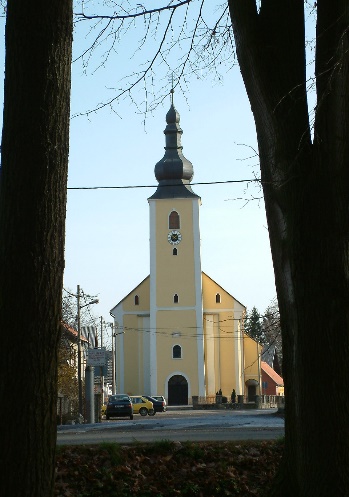                                   Evanđelje:  Lk 14, 25-33             U ono vrijeme; S Isusom je putovalo silno mnoštvo. On se okrene i reče im:“ Dođe li tko k meni, a ne mrzi svoga oca i majku, ženu i djecu, braću i sestre, pa i sam svoj život, ne može biti moj učenik.“ Tko od vas, nakan graditi kulu, neće prije sjesti i proračunati troškove ima li čime dovršiti; da ga ne bi – pošto već postavi temelj, a  ne mogne dovršiti – počeli ismijavati svi koji to vide; „ Ovaj čovjek poče graditi, a ne može dovršiti. Ili koji to kralj kad polazi da se zarati s drugim kraljem, neće prije sjesti i promisliti da li s deset tisuća može presresti onoga koji dolazi s dvadeset tisuća? Ako ne može, dok je onaj još daleko , poslat će poslanstvo da zaište mir.“ Tako dakle nijedan od vas koji se  odrekne svega što posjeduje, ne može biti moj učenik.“   Riječ Gospodnja.                     Knjiga Mudrosti progovara o važnosti molitve. Na početku molitve, obraćajući se Bogu kao stvoritelju svemira, podsjeća na stvaranje čovjeka koji treba vladati svim stvorenjima. Molitelj spoznaje svoju slabost i nesposobnost pa traži od Boga mudrost kako bi po pravdi i zakonima mogao upravljati. Kralj traži nadalje mudrost kako bi znao upravljati Božjim narodom. Zatim u molitvi podsjeća na Božju nedokučivost a posebice na nemogućnost dostizanja njegovih misli. Čovjekova ograničenost sprječava ga u njegovoj želji da se približi Bogu  i da istraži njegove namisli. Molitelj shvaća da spasenje se događa jedino i samo djelovanjem Božje milosti, posredovanjem njegove ( Božje ) mudrosti. U današnjoj poslanici Filemonu, vidimo apostola Pavla, starca, okovana, na koncu svoga životnog puta. Pun nježnosti i osjećajnih riječi piše Filemonu; „ Molim te za svoje dijete koje rodih u okovima, za Onezima. „ Filemon je Pavlov učenik. Njegov rob Onezim, bježi od njega i dolazi Pavlu.  Tada doživljava obraćenje i postaje kršćanin. Od toga trenutka postaje Pavlov pratilac i suradnik. Po zakonima onoga vremena, bilo je teško kazneno djelo štititi odbjeglog roba. Zato Pavao šalje Onezima natrag Filemonu i po njemu  šalje ovu poslanicu. Preporučuje Onezima i moli ga da ga primi kao njega, Pavla. Sada, neka ga primi; „ ne kao roba, nego više od roba, kao ljubljenog brata. „ Ime Onezim, na grčkom znači; „ koristan „. Njega nekada tebi nekorisna, a sada i tebi i meni veoma korisna.  Odbjegli rob Onezim, tako postaje dostojan svoga imena, po svom obraćenju i prihvaćanju svete vjere.  Evanđelist Luka, poznat je po tome među evanđelistima, što na paralelnim mjestima ublažuje ili izostavlja teške izraze. Pitamo se danas, zašto Luka ne ublažava Isusove današnje riječi. Naime, ako ne smijemo ljubiti oca i majku više nego Isusa, to ne dokida ljubav prema roditeljima, nego se ističe, kako ljubav prema Isusu, treba biti još veća. A iz Lukina načina izražavanja ispada, da oca i majku i sve ostalo što je nabrojeno treba mrziti, da bi se moglo doći k Isusu. Zaista smo zbunjeni ovim Isusovim riječima. Zapravo se želi reći ovo; Mi kao njegovi učenici i njegov narod, Isus u našem životu mora imati apsolutno prvo mjesto. Niti otac, niti majka ili žena ili djeca, nitko, ne smije biti prepreka zajedništvu s Isusom. To bi značilo dati bezuvjetno prvenstvo Isusu.  Isus sam kaže da njegov učenik, treba i mrziti svoj život, ako želi biti njegov učenik.TISAK: MAK, Glasnik SiM, Glasnik Svetog Josipa, Brat FranjoPozivamo vas da oni koji još nisu, postanu prijatelji Caritasa!KNJIŽICE ZA OBITELJSKI DAR MOŽETE PODIĆI U ŽUPNOM UREDU ILI U CRKVIŽUPNI URED VIDOVEC : 042/ 741-332UREDOVNO VRIJEME:PONEDJELJAK, UTORAK, ČETVRTAK I PETAK: 18 – 19 satiSRIJEDA: 9 – 10 satiŽUPNI URED NE RADI: SUBOTOM, NEDJELJOM, NA VELIKE CRKVENE I DRŽAVNE BLAGDANE != SLJEDEĆE NEDJELJE; 15.09.2019. – ZAZIV DUHA SVETOGA =  -  DUŽNI SU DOĆI SVA DJECA I MLADI S RODITELJIMA NA SVETU  MISU ! = POĆINJE NOVA ŠKOLSKA GODINA = – POZVANI SMO SVI, DRAGI VJERNICI;  DJECO, MLADI , STUDENTI, RODITELJI ; NEDELJOM I VEĆIM CRKVENIM BLAGDANIMA, DOĆI NA SVETU MISU ! ZAISTA JE VAŽNA, NAŠA, SVAKODNEVNA OSOBNA I OBITELJSKA MOLITVA !KRŠTENJE DJETETA; RODITELJI, JAVITE SE DVA MJESECA RANIJEVJENČANJE; ZARUČNICI, JAVITE SE ŠEST MJESECI RANIJEŽenidbeni navještaj: Neven Blaži – rođ. 1993. sin Miljenka i i Karmice Blaži; Gojanec, Matije Gupca 1.Mateja Kumer – rođ. 1997. kći Krunoslava i Ljiljane Kumer; Vrbanovec, Đ. Danić 25. ( ž. Martijanec )Zoran Canjuga – rođ. 1986. sin Stjepana i Marije r. Čagran; Papinec, Varaždinska 22Mihaela Borak – rođ. 1990. kći Vladimira i Blaženke r. Canjko; Marčan, Gornja 11 aTISAK: MAK, Glasnik SiM, Glasnik Svetog Josipa, Brat FranjoPozivamo vas da oni koji još nisu, postanu prijatelji Caritasa!KNJIŽICE ZA OBITELJSKI DAR MOŽETE PODIĆI U ŽUPNOM UREDU ILI U CRKVIŽUPNI URED VIDOVEC : 042/ 741-332UREDOVNO VRIJEME:PONEDJELJAK, UTORAK, ČETVRTAK I PETAK: 18 – 19 satiSRIJEDA: 9 – 10 satiŽUPNI URED NE RADI: SUBOTOM, NEDJELJOM, NA VELIKE CRKVENE I DRŽAVNE BLAGDANE != SLJEDEĆE NEDJELJE; 15.09.2019. – ZAZIV DUHA SVETOGA =  -  DUŽNI SU DOĆI SVA DJECA I MLADI S RODITELJIMA NA SVETU  MISU ! = POĆINJE NOVA ŠKOLSKA GODINA = – POZVANI SMO SVI, DRAGI VJERNICI;  DJECO, MLADI , STUDENTI, RODITELJI ; NEDELJOM I VEĆIM CRKVENIM BLAGDANIMA, DOĆI NA SVETU MISU ! ZAISTA JE VAŽNA, NAŠA, SVAKODNEVNA OSOBNA I OBITELJSKA MOLITVA !KRŠTENJE DJETETA; RODITELJI, JAVITE SE DVA MJESECA RANIJEVJENČANJE; ZARUČNICI, JAVITE SE ŠEST MJESECI RANIJEŽenidbeni navještaj: Neven Blaži – rođ. 1993. sin Miljenka i i Karmice Blaži; Gojanec, Matije Gupca 1.Mateja Kumer – rođ. 1997. kći Krunoslava i Ljiljane Kumer; Vrbanovec, Đ. Danić 25. ( ž. Martijanec )Zoran Canjuga – rođ. 1986. sin Stjepana i Marije r. Čagran; Papinec, Varaždinska 22Mihaela Borak – rođ. 1990. kći Vladimira i Blaženke r. Canjko; Marčan, Gornja 11 aDAROVALI ZA POTREBE ŽUPEDAROVALI ZA POTREBE ŽUPEOb. Težak Branko, Vidovec =  300knPresečki Stjepan, Vidovec = 300 kn08. 09. 2019. DVADESETTREĆA NEDJELJA KROZ GODINU08. 09. 2019. DVADESETTREĆA NEDJELJA KROZ GODINU8 h. VIDOVEC - za župljane + Juraj, Marija, Šimun i                                                                                   Agneza Hruškar i Milan Trojko9:30 h. NEDELJANEC + ob. Mašić, Slunjski,                                                                                  Tomašić i Šantek +Nada Bračko 11 h. BIŠKUPEC – PROŠTENJE – MALA GOSPA =  8 h. VIDOVEC - za župljane + Juraj, Marija, Šimun i                                                                                   Agneza Hruškar i Milan Trojko9:30 h. NEDELJANEC + ob. Mašić, Slunjski,                                                                                  Tomašić i Šantek +Nada Bračko 11 h. BIŠKUPEC – PROŠTENJE – MALA GOSPA =  09.09. PonedjeljakPetar Claver,  Hijacint19 h. VIDOVEC + Slavko, Marija i Ana Koren                                  + Švogor Ćiril,  č.s. Tadeja Slunjski                                   – daje ob. Stjepana Koren                                              + Katica i Jakob Mihelčić – daje  kćer Anica10. 09. UtorakNikola Tolentinski, Pulherija19 h. VIDOVEC + Dragutin Simon i Franjo Šurbek                                               – daje  ob. Katice Pozder                        11. 09. SrijedaCvjetko, Miljenko19 h. NEDELJANEC +  Ignac i Eva Kocijan, Josip i                                    Elizabeta Zagorec, Olga Margetić,                                  ob. Margetić - daje Katarina Kocijan12. 09. ČetvrtakIme Marijino19h. VIDOVEC + Serini Zora i Ivan                                   – daje sin Mario i obitelj13. 09. PetakSv. Ivan Zlatousti,Zlatko, Ljubo19 h. VIDOVEC + Snježana Hrženjak,                                     Zdravko Škreb  - daje ob. Škreb14. 09. SubotaUZVIŠENJE SVETOG KRIŽA16 h.– VJENČANJE: Jadranko Priher i Helena Ris19 h. VIDOVEC + Ivan, Jelena i Vlado Osredek                         + Gašpar i Anđela  Kovačić + Josip, Marija                i Juraj Mašić, Josip Pahić  – daje Antonija Mašić15. 09. Nedjelja24. NEDJELJA KROZ GODINUZAZIV DUHA SVETOGA – NOVA ŠK. GODINA8 h. VIDOVEC - za župljane9:30 h. NEDELJANEC + ob. Šantek, Bračko,                                 Tomašić i Margetić – daje ob. Tomašić11 h. VIDOVEC + Franciska i Drago Zavrtnik + Štefa                                     i Stjepan Beček – daje Marija Bubek